All research involving non-human primates should comply with the NC3Rs Guidelines Primate Accommodation, Care and Use, adopted by the above organisations. Research involving any vertebrate species should comply with cross-funder guidance Responsibility in the Use of Animals in Bioscience Research.Please tick as appropriate the species you propose to use and complete sections as necessary:Non-human PrimatesCats & DogsEquines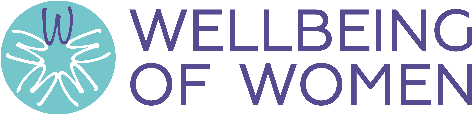 Research Questions for use of Non-Human Primates, Cats, Dogs, & EquinesNon-human Primates Cats & Dogs Equines 1.1Do the facilities and practices and the proposed research comply with the principles set out in the NC3Rs Guidelines ‘Primate accommodation, care and use’? YES  NO If NO: please explain where not and why.If NO: please explain where not and why.1.2From where will the non-human primates be sourced?From where will the non-human primates be sourced?1.3Will it be necessary to transport the non-human primates (i.e. from breeding facility, and within the research establishment)?YES  NO If YES: please indicate approximate journey times and the measures that will be taken to minimise the potential stress during transport.If YES: please indicate approximate journey times and the measures that will be taken to minimise the potential stress during transport.1.4Please provide details of the housing for the animals – enclosure size, space allocation per animal, and the environmental enrichment provided.Please provide details of the housing for the animals – enclosure size, space allocation per animal, and the environmental enrichment provided.1.5Will single housing of the non-human primates be necessary at any time?YES  NO If YES: please provide details in terms of the justification for single housing, its duration, and what additional resources will be provided to the animals to minimise the impact on animal welfare.If YES: please provide details in terms of the justification for single housing, its duration, and what additional resources will be provided to the animals to minimise the impact on animal welfare.1.6Describe the experimental procedures involved and how any pain, suffering, distress and/or lasting harm will be minimised.Describe the experimental procedures involved and how any pain, suffering, distress and/or lasting harm will be minimised.1.7Have the procedures been recently reviewed by the Named Veterinary Surgeon (NVS), Named Animal Care and Welfare Officer (NACWO) and Animal Welfare and Ethical Review Body (AWERB)?YES  NO 1.8Will any of the experimental procedures involve food and/or water control?YES  NO If YES: justify why this is necessary and outline what alternatives have been considered.If YES: justify why this is necessary and outline what alternatives have been considered.1.9 Will the NC3Rs recommendations on refining food/fluid control will be met? YES  NO  NOT REQUIRED If NO: please explain where not and why.If NO: please explain where not and why.1.10Will any of the experimental procedures involve restraint?YES  NO  If YES: What alternatives have been considered? Describe the nature of the restraint, its duration and frequency, and what will be done to avoid distress?If YES: What alternatives have been considered? Describe the nature of the restraint, its duration and frequency, and what will be done to avoid distress?1.11What prior experience and training in non-human primate use, care and welfare do staff members named in the application have? What provision is made for continuing professional development in these areas?What prior experience and training in non-human primate use, care and welfare do staff members named in the application have? What provision is made for continuing professional development in these areas?1.12Will any of the staff involved require specific training for any of the procedures concerned?YES  NO  If YES: Please provide details of the training needed and where it will be undertaken.If YES: Please provide details of the training needed and where it will be undertaken.1.13Do you envisage any advances arising from the research that might lead to replacement, refinement or reduction of the use of non-human primates?YES  NO  If YES: what might they be, and how do you propose to disseminate such findings?If YES: what might they be, and how do you propose to disseminate such findings?2.1From where will the animals be sourced?From where will the animals be sourced?2.2Will it be necessary to transport the animals?YES  NO  If YES: indicate approximate journey times and the measure that will be taken to minimise the potential stress during transport.If YES: indicate approximate journey times and the measure that will be taken to minimise the potential stress during transport.2.3Where are the animals are to be imported and what journey times have been agreed with the Home Office? Where are the animals are to be imported and what journey times have been agreed with the Home Office? 2.4Describe the conditions for the animals at the breeding establishment and how the potential stress during transport will be minimised.Describe the conditions for the animals at the breeding establishment and how the potential stress during transport will be minimised.2.5Please provide details of the housing for the animals, e.g. enclosure size, environmental enrichment.Please provide details of the housing for the animals, e.g. enclosure size, environmental enrichment.2.6Will single housing of the animals be necessary at any time?YES  NO  If YES: please provide details in terms of the justification for single housing, its duration, and what additional resources will be provided to the animals to minimise the impact of the single housing.If YES: please provide details in terms of the justification for single housing, its duration, and what additional resources will be provided to the animals to minimise the impact of the single housing.2.7Describe the experimental procedures involved and how any pain, suffering, distress and/or lasting harm will be minimised.Describe the experimental procedures involved and how any pain, suffering, distress and/or lasting harm will be minimised.2.8Have the procedures been recently reviewed by the Named Veterinary Surgeon (NVS), Named Animal Care and Welfare Officer (NACWO) and Animal Welfare and Ethical Review Body (AWERB)?YES  NO  2.9Will any of the experimental procedures involve restraint?YES  NO If YES: What alternatives have been considered? Describe the nature of the restraint, its duration and frequency, and what will be done to avoid distress?If YES: What alternatives have been considered? Describe the nature of the restraint, its duration and frequency, and what will be done to avoid distress?2.10What prior experience and training in animal use, care and welfare do staff members named in the application have? What provision is made for continuing professional development in these areas?What prior experience and training in animal use, care and welfare do staff members named in the application have? What provision is made for continuing professional development in these areas?2.11Will any of the staff involved require specific training for any of the procedures concerned?YES  NO  If YES: Please provide details of the training needed and where it will be undertakenIf YES: Please provide details of the training needed and where it will be undertaken2.12Do you envisage any advances arising from the research that might lead to replacement, refinement or reduction of the use of animals?YES  NO  If YES: what might they be, and how do you propose to disseminate such findings?If YES: what might they be, and how do you propose to disseminate such findings?3.1From where will the animals be sourced?From where will the animals be sourced?3.2Will it be necessary to transport the animals?YES  NO  If YES: indicate approximate journey times and the measure that will be taken to minimise the potential stress during transport.If YES: indicate approximate journey times and the measure that will be taken to minimise the potential stress during transport.3.3Where are the animals are to be imported and what journey times have been agreed with the Home Office? Where are the animals are to be imported and what journey times have been agreed with the Home Office? 3.4Describe the conditions for the animals at the breeding establishment and how the potential stress during transport will be minimised.Describe the conditions for the animals at the breeding establishment and how the potential stress during transport will be minimised.3.5Please provide details of the housing for the animals, e.g. enclosure size, environmental enrichment, access to pasture for grazing and exercise. Please provide details of the housing for the animals, e.g. enclosure size, environmental enrichment, access to pasture for grazing and exercise. 3.6Will single housing of the animals be necessary at any time?YES  NO  If YES: please provide details in terms of the justification for single housing, its duration, and what additional resources will be provided to the animals to minimise the impact of the single housing.If YES: please provide details in terms of the justification for single housing, its duration, and what additional resources will be provided to the animals to minimise the impact of the single housing.3.7Describe the experimental procedures involved and how any pain, suffering, distress and/or lasting harm will be minimised.Describe the experimental procedures involved and how any pain, suffering, distress and/or lasting harm will be minimised.3.8Have the procedures been recently reviewed by the Named Veterinary Surgeon (NVS), Named Animal Care and Welfare Officer (NACWO) and Animal Welfare and Ethical Review Body (AWERB)?YES  NO  3.9Will any of the experimental procedures involve restraint?YES  NO If YES: What alternatives have been considered? Describe the nature of the restraint, its duration and frequency, and what will be done to avoid distress?If YES: What alternatives have been considered? Describe the nature of the restraint, its duration and frequency, and what will be done to avoid distress?3.10What prior experience and training in animal use, care and welfare do staff members named in the application have? What provision is made for continuing professional development in these areas?What prior experience and training in animal use, care and welfare do staff members named in the application have? What provision is made for continuing professional development in these areas?3.11Will any of the staff involved require specific training for any of the procedures concerned?YES  NO  If YES: Please provide details of the training needed and where it will be undertakenIf YES: Please provide details of the training needed and where it will be undertaken3.12Do you envisage any advances arising from the research that might lead to replacement, refinement or reduction of the use of animals?YES  NO  If YES: what might they be, and how do you propose to disseminate such findings?If YES: what might they be, and how do you propose to disseminate such findings?